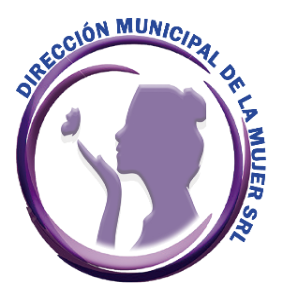 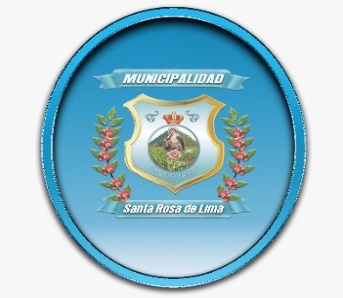 DIRECCION MUNICIPAL DE LA MUJERINFORME DE ACTIVIDADES REALIZADAS DURANTE EL MES DE MAYO AÑO 2021    REUNIONES MENSUALES              Reunión ordinaria de Comisión Municipal de Seguridad Alimentaria y Nutricional (COMUSAN) del mes de mayo con la participación de las diferentes instituciones locales del municipio donde se establecen  espacios comunitarios e institucionales y los mecanismos técnicos y operativos que permita la construcción de un sistema de información con capacidad para la identificación, discusión y propuestas de solución a problemas de Inseguridad Alimentaria y Nutricional, así como también vigilar y dar seguimiento a las políticas y programas locales que estén orientadas a lograr la Seguridad Alimentaria y Nutricional de las familias.Reuniones del Centro de Operaciones de Emergencia Municipal (COEM) junto con las instituciones del municipio, para crear y ejecutar acciones de prevención ante la situación actual que se vive en el país a causa de la pandemia de Covid-19.Participación en reunión de la Red de Derivación para prevenir la Violencia del Ministerio Publico en el municipio de Casillas, Santa Rosa. El representante de la Red Lic. Adalberto impartió un taller sobre el uso de la Herramienta JUSTICE, en ella se podrá actualizar información sobre casos de violencia.Participación en reunión coordinada por la Cooperativa El Recuerdo en el municipio de Cuilapa, donde participan las Direcciones Municipales de la Mujer a nivel Departamental, dicha Cooperativa imparte un Diplomado con temas y actividades para prevenir la violencia contra la mujer, se impartió el tema Ruta Atención de Denuncia a Víctimas de Violencia.MEDIO AMBIENTEApoyo a la oficina de la Unidad de Gestión Ambiental Municipal (UGAM) para llevar a cabo una reforestación de diferentes especies de árboles, en el lugar donde antes se encontraba el vertedero Municipal, esto con el fin de poder cuidar aún más de nuestro medio ambiente.CAPACITACIONESLa Dirección Municipal de la Mujer coordino actividades en las diferentes comunidades del municipio con los grupos de mujeres que se han mantenido constantes emprendiendo cualquier tipo de capacitaciones, impartiendo charlas motivacionales y recalcando los cuidados necesarios ante la pandemia del COVID 19, asimismo se les dono un obsequio por la fecha conmemorativa del Día de la Madre a cada una de las madres que asistían a dicha reunión, contenía una tacita con chocolates para que pudieran degustar. Se contó con la participación de 853 mujeres.Con el apoyo de la Secretaria de las Obras Sociales de la Esposa del Presidente (SOSEP) impartieron los siguientes talleres: Quesadillas de Pollo, Magdalenas, Galletas, Pizza, Piñatas, Jabón Líquido para Ropa, Suavizante de Ropa, además de Promover valores y la importancia de la unión familiar, así como también el valor y el papel importante que juega la mujer dentro de nuestra sociedad, con el objetivo de reactivar la economía dentro del municipio, contando con la participación activa de 122 mujeres de las diferentes comunidades del municipio.Se continúa capacitando jóvenes, señoras y señoritas en diferentes cursos tales como: Esteticismo, Repostería, Computación, inglés a través del Instituto Técnico de Capacitación (Intecap), beneficiando a 75 personas del municipio quienes son instruidos por maestros en las diferentes áreas, tomando los cursos de manera gratuita como apoyo por parte de la Municipalidad.En coordinación con la Unidad de Prevención Comunitaria de la Violencia (UPCV) capacito a un grupo de integrantes de COCODES de las diferentes comunidades del municipio sobre el uso adecuado de las redes sociales, sexting y grooming.En coordinación con la Cooperativa El Recuerdo se continuo con la formación de los diferentes grupos: Red Institucional Municipal en Prevención de Violencia se impartió el tema de la Ruta de Denuncia, para que las instituciones lo repliquen.Defensoría Comunitaria del municipio realizando actividades y aprendiendo temas en prevención de la violencia.Colectivo Artesanal grupo de jóvenes y señoras emprendedoras del municipio, en esta ocasión realizaron una actividad aprendiendo a elaborar canastas artesanales plásticas, ya que el objetivo principal es que puedan aprender para luego emprender su propio negocio y generar ingresos para su familia.AREA DE SALUDApoyo en Jornada Medica de Atención Integral coordinada por el Centro de Salud de Santa Rosa de Lima y la Secretaria de Seguridad Alimentaria y Nutricional en las comunidades de La Brea y Parras.La Municipalidad de Santa Rosa de Lima apoya con transporte para el traslado de 12 personas al Hospital Obras Sociales del Hermano Pedro, Antigua Guatemala, la Dirección municipal de la Mujer es quien lleva el control de inscripción, coordinación y acompañamiento durante el traslado. Se trasladaron treinta y dos personas de las diferentes comunidades del municipio a una Jornada Médica en el Municipio de Oratorio, Salón comunal de aldea Las Cabezas.HUERTOS FAMILIARESSeguimiento a los huertos familiares en las comunidades de: Amberes, Pueblo Viejo, Laguna de Pereira, Rodeo y Cerro Gordo. Lo que se produce en los huertos familiares es: repollo, güisquil, pepino, acelga, lechuga, cilantro, rábano, chipilín, güicoy, suquini, calabazas, remolacha, cebolla, miltomate, chile, apio, lo cual es utilizado para el consumo de cada familia además contribuye a apreciar el valor del trabajo, fortalece la integración familiar, es una producción segura y sana de alimentos.                                                  AREA SOCIALDonación de alimentos a familias del municipio que se encuentran en situaciones de extrema pobreza, apoyándoles con algunos insumos alimenticios para el hogar.Gestión de equipo ortopédico para personas que lo ameritan tales como: Sillas de Ruedas, Bastones, Andadores, Muletas, Baños Portátiles, a diferentes instituciones para donar a las personas que lo necesitan de las diferentes comunidades del municipio.Donación de lentes de lectura a las personas que lo solicitaran en la Jornada Medica de Atención Integral coordinada por el Centro de Salud de Santa Rosa de Lima y la Secretaria de Seguridad Alimentaria y Nutricional en las comunidades de La Brea y Parras.Donación de láminas a las familias de las diferentes comunidades del municipio que se encuentran en situaciones de extrema pobreza.TRABAJO DE OFICINAAtención para brindar orientación, asesoría y orientación a las mujeres del municipio de lunes a viernes en la Dirección Municipal de la Mujer, entre otras actividades.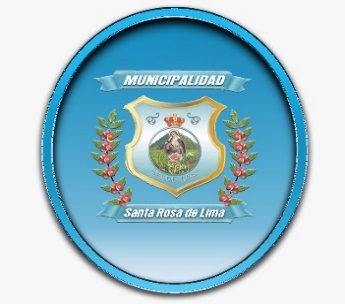 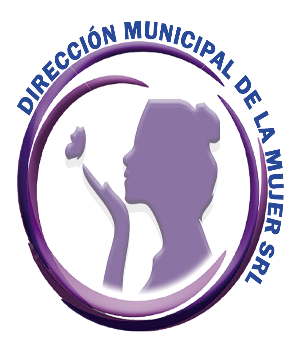 DIRECCION MUNICIPAL DE LA MUJERINFORME DE ACTIVIDADES REALIZADAS DURANTE EL MES DE JUNIO AÑO 2021REUNIONES MENSUALESReunión ordinaria de Comisión Municipal de Seguridad Alimentaria y Nutricional (COMUSAN) del mes de mayo con la participación de las diferentes instituciones locales del municipio donde se establecen  espacios comunitarios e institucionales y los mecanismos técnicos y operativos que permita la construcción de un sistema de información con capacidad para la identificación, discusión y propuestas de solución a problemas de Inseguridad Alimentaria y Nutricional, así como también vigilar y dar seguimiento a las políticas y programas locales que estén orientadas a lograr la Seguridad Alimentaria y Nutricional de las familias.Reuniones del Centro de Operaciones de Emergencia Municipal (COEM) junto con las instituciones del municipio, para crear y ejecutar acciones de prevención ante la situación actual que se vive en el país a causa de la pandemia de Covid-19.Reunión con Fundación HABITAT Guatemala en la Oficina de la Dirección Municipal de la Mujer, donde participaron el señor Alcalde, Directora de la DMM, y colaboradora; el Promotor de HABITAT informo sobre el apoyo social que ellos brindan a las familias de extrema pobreza a nivel nacional.Reunión con las familias beneficiadas para brindarles información acerca de los subsidios, llenar formularios y firma de compromisos, HABITAT Guatemala y Municipalidad Santa Rosa de Lima. En esta reunión asistieron 67 familias quienes serán las beneficiarias directas.AREA DE SALUD Jornadas Medicas en las comunidades de Cerro Gordo, Pueblo Viejo, Primera Sabana y La Esperanza para brindar Consulta General, Consulta de la Vista, Desparasitaciones, donación de Lentes de Lectura y medicamentos cuando el paciente amerita, esto se realiza en coordinación con Proyecto Amor, Guatemala.Traslado y atención de 14 personas del municipio de Santa Rosa de Lima a la Fundación del Santo Hermano Pedro en Antigua Guatemala a diferentes especialidades dentro de la clínica.Apoyo en Jornada Medica de Atención Integral coordinada por el Centro de Salud de Santa Rosa de Lima y la Secretaria de Seguridad Alimentaria y Nutricional en la comunidad de Belen.CAPACITACIONESCapacitación a mujeres de las diferentes comunidades del municipio en coordinación con la Secretaría de Obras Sociales de la Esposa del Presidente (SOSEP) con los diferentes temas: Pastel de tres leches, Pollos Horneados, Lomo Relleno Horneado, Quesadillas de Cerdo, Galletas de Mantequilla, Cloro, Jabón para lavar trastos, Costilla en Barbacoa Horneada y Pizza. Participaron 226 mujeres.Programa de Beca Social Artesano dirigido a 36 mujeres de las diferentes comunidades del municipio la Municipalidad de Santa Rosa de Lima brindo apoyo capacitándolas 40 horas con talleres de Repostería y el Ministerio de Desarrollo Social (MIDES) les dará un aporte económico para que puedan emprender un negocio a las que finalicen el taller.Capacitación a jóvenes, señoras y señoritas en diferentes cursos tales como: Esteticismo, Repostería, Computación, inglés a través del Instituto Técnico de Capacitación (Intecap), beneficiando a 75 personas del municipio quienes son instruidos por maestros en las diferentes áreas, tomando los cursos de manera gratuita como apoyo por parte de la Municipalidad.En coordinación con la Cooperativa El Recuerdo se continuo con la formación de los diferentes grupos: Red Institucional Municipal en Prevención de Violencia, donde participan las diferentes instituciones del municipio para tratar temas que contribuyan a la prevención de la violencia contra la mujer.Defensoría Comunitaria del municipio realizando actividades y aprendiendo temas en prevención de la violencia de la mujer.Colectivo Artesanal grupo de jóvenes y señoras emprendedoras del municipio, en esta ocasión realizaron una actividad aprendiendo a elaborar canastas artesanales plásticas y velas con figuras creativas, con el objetivo que pueden aprender y emprender su propio negocio y generar ingresos para su familia.HUERTOSLa Dirección Municipal de la Mujer promovió en las diferentes comunidades del municipio la elaboración de Huertos Familiares, los cuales se están realizando por casa para evitar aglomeraciones. Se continua con el proceso de supervisión de las siembras (berenjena, brócoli, güicoy, apio, ejote, cilantro, rábano, zanahoria, coliflor, repollo) donando insumos y herramientas para el mantenimiento de los mismos. en las comunidades de: Amberes, Pueblo Viejo, Laguna de Pereira, Rodeo, Cerro Gordo y Rincón.AREA SOCIALDonación de alimentos a familias del municipio que se encuentran en situaciones de extrema pobreza, apoyándoles con algunos insumos alimenticios para el hogar.Donación de lentes de lectura a las personas que lo solicitaran en la Jornada Medica de Atención Integral coordinada por el Centro de Salud de Santa Rosa de Lima y la Secretaria de Seguridad Alimentaria y Nutricional en la comunidad de Belen.Gestión de equipo ortopédico para personas que lo ameritan tales como: Sillas de Ruedas, Bastones, Andadores, Muletas, Baños Portátiles, a diferentes instituciones para donar a las personas que lo necesitan de las diferentes comunidades del municipio.Visita de campo en las diferentes comunidades del municipio se identificaron 96 familias con pobreza que serán incluidas en los subsidios HABITAT Guatemala, que consisten en estufas ahorradoras de leña y láminas.Traslado y acompañamiento de un paciente de la comunidad de Sabanetas al laboratorio Diagnostico profesional, Barberena en seguimiento del caso referido por la Jornada de Asociación Fe en PrácticaVisita y apoyo social para una menor con capacidades especiales de la comunidad de Amberes, la Dirección Municipal de la Mujer le gestiono un carruaje y víveres.TRABAJO DE OFICINAAtención para brindar orientación, asesoría y orientación a las mujeres del municipio de lunes a viernes en la Dirección Municipal de la Mujer, entre otras actividades.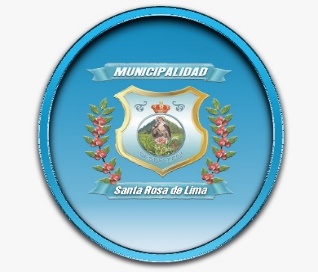 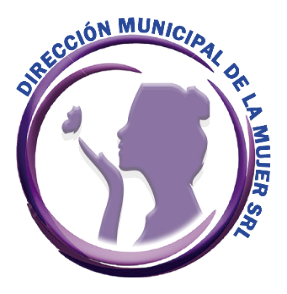 DIRECCION MUNICIPAL DE LA MUJERINFORME DE ACTIVIDADES REALIZADAS DURANTE EL MES DE JULIO AÑO 2021REUNIONES MENSUALESReunión ordinaria de Comisión Municipal de Seguridad Alimentaria y Nutricional (COMUSAN) del mes de mayo con la participación de las diferentes instituciones locales del municipio donde se establecen  espacios comunitarios e institucionales y los mecanismos técnicos y operativos que permita la construcción de un sistema de información con capacidad para la identificación, discusión y propuestas de solución a problemas de Inseguridad Alimentaria y Nutricional, así como también vigilar y dar seguimiento a las políticas y programas locales que estén orientadas a lograr la Seguridad Alimentaria y Nutricional de las familias.Reuniones del Centro de Operaciones de Emergencia Municipal (COEM) junto con las instituciones del municipio, para crear y ejecutar acciones de prevención ante la situación actual que se vive en el país a causa de la pandemia de Covid-19.Reunión con Proyecto Amor Guatemala para coordinar la continuidad de Jornadas Medicas en las diferentes comunidades del municipio.AREA DE SALUDDonación de medicamentos a personas de escasos recursos que asisten a la DMM con sus recetas para solicitar sus medicinas.Traslado y atención de 16 personas del municipio de Santa Rosa de Lima a la Fundación del Santo Hermano Pedro en Antigua Guatemala a diferentes especialidades dentro de la clínica.Se recibió una donación de 113 cajas de Nutributter (suplemento alimenticio complementario) para niños pequeños de 6 a 24 meses de edad, contiene vitaminas y minerales para promover el crecimiento y desarrollo motriz así ayudar en la prevención de la desnutrición, de parte del Instituto Centroamericano de Desarrollo Agropecuario ICADA-, Doctor Guillermo Sánchez.CAPACITACIONESLa Dirección Municipal de la Mujer continúa capacitando a las mujeres de las diferentes comunidades del municipio, esta vez en la preparación de alimentos y productos de limpieza tales como: (Pollo Relleno Horneado, Costilla en Barbacoa, Helados Cremosos, Magdalenas, Pasteles, Cloro, Desinfectante, Jabón Líquido, Horno Artesanal, Gel Antibacterial de Sábila) contando con la participación de 65 mujeres de los diferentes grupos.Continuidad del Programa de Beca Social Artesano dirigido a 36 mujeres de las diferentes comunidades del municipio, la Municipalidad de Santa Rosa de Lima brindo apoyo capacitándolas 40 horas con talleres de Repostería y el Ministerio de Desarrollo Social (MIDES) les dará un aporte económico para que puedan emprender un negocio a las que finalicen el taller.Capacitación a jóvenes, señoras y señoritas en diferentes cursos tales como: Esteticismo, Repostería, Computación, inglés a través del Instituto Técnico de Capacitación (Intecap), beneficiando a 75 personas del municipio quienes son instruidos por maestros en las diferentes áreas, tomando los cursos de manera gratuita como apoyo por parte de la Municipalidad.HUERTOSLa Dirección Municipal de la Mujer promovió en las diferentes comunidades del municipio la elaboración de Huertos Familiares, los cuales se están realizando por casa para evitar aglomeraciones. Se continua con el proceso de supervisión de las siembras (berenjena, brócoli, güicoy, apio, ejote, cilantro, rábano, zanahoria, coliflor, repollo) donando insumos y herramientas para el mantenimiento de los mismos. en las comunidades de: Amberes, Pueblo Viejo, Laguna de Pereira, Rodeo, Cerro Gordo y Rincón.AREA SOCIALVisita a familias del municipio que se encuentran en situaciones de extrema pobreza,       Apoyándoles con algunos insumos alimenticios para el hogar.Donación de lentes de lectura a personas de las diferentes comunidades del municipio de Santa Rosa de Lima.Gestión de equipo ortopédico para personas que lo ameritan tales como: Sillas de Ruedas, Bastones, Andadores, Muletas, Baños Portátiles, a diferentes instituciones para donar a las personas que lo necesitan de las diferentes comunidades del municipio.Entrega de subsidios de lámina de parte de la Fundación Hábitat Guatemala a 31 familias que se les realizó una visita domiciliaria con un estudio previo de parte de la Fundación con apoyo de la Municipalidad de Santa Rosa de Lima y la Dirección Municipal de la Mujer.TRABAJO DE OFICINAAtención para brindar orientación, asesoría y orientación a las mujeres del municipio de lunes a viernes en la Dirección Municipal de la Mujer, entre otras actividades.Se dio inicio a empacar Nutributter un suplemento alimenticio que viene en sobrecitos para niños pequeños de 6 a 24 meses de edad, donación que se recibió de parte del Instituto Centroamericano de Desarrollo Agropecuario ICADA-.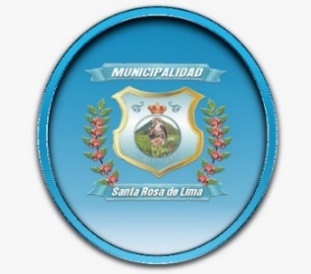 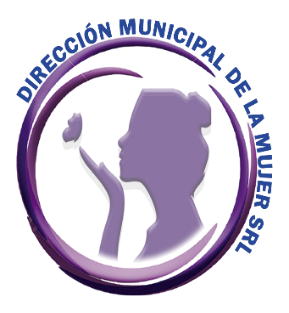 DIRECCION MUNICIPAL DE LA MUJERINFORME DE ACTIVIDADES REALIZADAS DURANTE EL MES DE AGOSTO AÑO 2021REUNIONES MENSUALESReunión ordinaria de Comisión Municipal de Seguridad Alimentaria y Nutricional (COMUSAN) del mes de mayo con la participación de las diferentes instituciones locales del municipio donde se establecen  espacios comunitarios e institucionales y los mecanismos técnicos y operativos que permita la construcción de un sistema de información con capacidad para la identificación, discusión y propuestas de solución a problemas de Inseguridad Alimentaria y Nutricional, así como también vigilar y dar seguimiento a las políticas y programas locales que estén orientadas a lograr la Seguridad Alimentaria y Nutricional de las familias.Reuniones del Centro de Operaciones de Emergencia Municipal (COEM) junto con las instituciones del municipio, para crear y ejecutar acciones de prevención ante la situación actual que se vive en el país a causa de la pandemia de Covid-19.Reunión en línea con la Red Departamental de Direcciones Municipales de la Mujer coordinada por Cooperativa El Recuerdo para socializar y discutir el Plan Nacional para la Prevención y Erradicación de la Violencia contra las mujeres 2020-2024.Reunión en línea Red de Derivación para prevenir la violencia del Ministerio Publico capacitación de ¿cómo acceder a los cursos de UNICAP en línea?AREA DE SALUDDonación de medicamentos a personas de escasos recursos que asisten a la DMM con sus recetas para solicitar sus medicinas.Traslado y atención de 18 personas del municipio de Santa Rosa de Lima a la Fundación del Santo Hermano Pedro en Antigua Guatemala a diferentes especialidades dentro de la clínica.Jornadas Medicas en las comunidades de Parras, Belen y Sabanetas para brindar Consulta General, Consulta de la Vista, Desparasitaciones, donación de Lentes de Lectura y medicamentos, esto se realiza en coordinación con Proyecto Amor, Guatemala.Entrega de Nutributter un suplemento alimenticio con vitaminas y minerales para niños menores de las diferentes comunidades del municipio con el objetivo de contribuir con la nutrición.CAPACITACIONESLa Dirección Municipal de la Mujer continúa capacitando a las mujeres de las diferentes comunidades del municipio, esta vez en la preparación de alimentos y productos de limpieza tales como: Arroz chino, cloro, desinfectante y magdalenas, contando con la participación de 98 mujeres de los diferentes grupos.Capacitación a jóvenes, señoras y señoritas en diferentes cursos tales como: Esteticismo, Repostería, Computación, inglés a través del Instituto Técnico de Capacitación (Intecap), beneficiando a 75 personas del municipio quienes son instruidos por maestros en las diferentes áreas, tomando los cursos de manera gratuita como apoyo por parte de la Municipalidad.En coordinación con la Cooperativa El Recuerdo se trabajaron los diferentes talleres:Colectivo artesanal.     Lo conforman jóvenes y señoras del municipio el taller lo desarrolla un Instructor de Cooperativa El Recuerdo, elaboraron un llavero de perlas, dos pulseras de mano y velas de parafina en gel, también le donaron un árbol a cada participante para hacerles conciencia en el cuidado del medio ambiente. Defensoría comunitaria.     En este grupo participan varias lideres mujeres de diferentes comunidades del municipio la Promotora de Cooperativa El Recuerdo desarrollo durante el taller el tema de Participación ciudadana, motivándolas a ocupar cargos sociales o políticos con el fin de servir a la comunidad.Familias Fuertes.     La Promotora de Cooperativa El Recuerdo les compartió una “Guía de prevención en familia para evitar problemas con las drogas”, se les compartió un directorio con números de teléfono y dirección de centros y servicios de apoyo. Red Institucional Municipal para enfrentar la violencia contra la mujer.     Participan las diferentes instituciones del municipio en un diplomado con temas para enfrentar la violencia contra la mujer, la Promotora de genero de la Cooperativa El Recuerdo les hizo entrega de material para el desarrollo del diplomado un Manual sobre construcción de ciudadanía.HUERTOSLa Dirección Municipal de la Mujer promovió en las diferentes comunidades del municipio la elaboración de Huertos Familiares, los cuales se están realizando por casa para evitar aglomeraciones. Se continua con el proceso de supervisión de las siembras (berenjena, brócoli, güicoy, apio, ejote, cilantro, rábano, zanahoria, coliflor, repollo) donando insumos y herramientas para el mantenimiento de los mismos. en las comunidades de: Amberes, Pueblo Viejo, Laguna de Pereira, Rodeo, Cerro Gordo y Rincón.ÁREA SOCIALVisita a familias del municipio que se encuentran en situaciones de extrema pobreza,       Apoyándoles con algunos insumos alimenticios para el hogar.Donación de lentes de lectura a personas de las diferentes comunidades del municipio de Santa Rosa de Lima.Gestión de equipo ortopédico para personas que lo ameritan tales como: Sillas de Ruedas, Bastones, Andadores, Muletas, Baños Portátiles, a diferentes instituciones para donar a las personas que lo necesitan de las diferentes comunidades del municipio.Visitas domiciliarias para realizar encuestas a diferentes Consejos Comunitarios de Desarrollo, para gestionar alimentos a familias con extrema pobreza.Se entregó subsidios de planchas de parte de la Fundación Habitat Guatemala a 37 familias que se les realizó una visita domiciliaria con un estudio previo de parte de la Fundación con apoyo de la Municipalidad de Santa Rosa de Lima y la Dirección Municipal de la Mujer. Gestiones en el Viceministerio de Seguridad Alimentaria y Nutricional sobre una solicitud de alimentos por acciones, que beneficiará a varias familias del municipio, esta se solicitó en el 2020.TRABAJO DE OFICINAAtención para brindar orientación, asesoría y orientación a las mujeres del municipio de lunes a viernes en la Dirección Municipal de la Mujer, entre otras actividades.______________________María Magdalena Aceituno VelozoDirectoraDirección Municipal de la Mujer